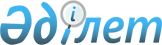 О признании утратившими силу некоторых постановлений акимата Ордабасынского районаПостановление акимата Ордабасынского района Туркестанской области от 20 сентября 2023 года № 308
      В соответствии со статьей 27 Закона Республики Казахстан "О правовых актах", акимат Ордабасинского района ПОСТАНОВЛЯЕТ:
      1. Признать утратившими силу следующие постановления акимата Ордабасынского района:
      1) Постановление от 5 декабря 2022 года № 425 "Об установлении квоты рабочих мест для лиц с инвалидностью на 2023 год" ;
      2) Постановление от 5 декабря 2022 года № 426 "Об установлении квоты рабочих мест для трудоустройства лиц, состоящих на учете службы пробации, также лиц освобожденных из мест лишения свободы и граждан из числа молодежи, потерявших или оставшихся до наступления совершеннолетия без попечения родителей, являющихся выпускниками организаций образования Ордабасынского района на 2023 год".
      2. Контроль за исполнением настоящего постановления возложить на курирующего заместителя акима Ордабасынского района.
      3. Настоящее постановление вводится в действие по истечении десяти календарных дней после дня его первого официального опубликования.
					© 2012. РГП на ПХВ «Институт законодательства и правовой информации Республики Казахстан» Министерства юстиции Республики Казахстан
				
      Аким района

А.Оралбаев
